Pressemitteilung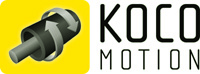 Dauchingen, 02.12.2019Online-Version:Schrittmotortreiber mit CANopen- und EtherCAT-SchnittstelleKOCO MOTION präsentiert mit den EM_S die nächste Generation an Schrittmotortreibern, die über die Takt-Richtungs-Schnittstelle angesteuert werden. Sie bieten bessere Einstellmöglichkeiten, sind noch einfacher bedienbar und haben eine bessere Performance als ihre Vorgänger. Für die Fabrik der Zukunft gibt es die Treiber wahlweise mit CANopen- oder EtherCAT-Schnittstelle.Verbesserte DIP-Schalter bieten mehr Einstellungsmöglichkeiten: So lassen sich 5 V oder 24 V Eingänge über Schiebeschalter einstellen. Insbesondere Betreiber älterer Generationen wird das freuen, denn die 24 V Ausgänge konnten vielfach nur über Vorwiderstände verarbeitet werden. Haben sie das nicht beachtet, wurde der Treiber beschädigt. Anti-Resonance-Eigenschaften stellen ein optimales Drehmoment sicher. Daraus ergeben sich eine besonders gleichmäßige vibrationsarme Bewegung und der Motor läuft leiser. Dank einer neuen Funktion zur automatischen Haltestromreduzierung ist der Motor sparsamer im Energieverbrauch und erwärmt sich weniger.  Verschiedene Schrittmotorgrößen lassen sich automatisch konfigurieren. Die Schrittmotortreiber gestatten einen Softstart des Motors, der ohne Einschaltbewegung auskommt. Es gibt einen digitalen Ausgang für Fehler und ab der Bauform EM5 wird zusätzlich ein Ausgang zur Ansteuerung einer Bremse zur Verfügung stehen. Die integrierte Überspannungs- und Überstromschutzeinrichtung stellt einen zuverlässigen Betrieb sicher. Die EM-CAN-Serie besteht aus einem Schrittmotortreiber mit CANopen-Kommunikationsbus. Sie unterstützen das Standardprotokoll CiA 402 und sind mit den entsprechenden CANopen-Mastersteuerungen kompatibel. Diese Schrittmotoren haben eine ausgezeichnete Leistung und können 2-Phasen-Schrittmotoren der Baugrößen Nema 8, 11, 14, 17, 23, 24 und 34 antreiben. Die neuen EtherCAT-Steuerungen unterstützen den Open-Loop und Closed-Loop-Betrieb von Schrittmotoren – und zwar einfach und günstig. Es gibt die EtherCAT-Steuerungen in verschiedenen Größen für unterschiedliche Antriebsgrößen. Bis zu sieben konfigurierbare Ein- und Ausgänge lassen sich einfach in bestehende Systeme integrieren. Sie unterstützen folgende Betriebsarten: Profile Position (PP), Profile Velocity (PV), Homing (HM) and Cyclic Synchronous Position (CSP). Bild:
Schrittmotortreiber.jpg: Die nächste Generation an Schrittmotortreibern von KOCO MOTION mit zahlreichen neuen Features Keywords: 

Antriebstechnik, Motor, Schrittmotor, Schrittmotortreiber, Steuerung, CANopen, EtherCAT, AutomatisierungMetatags:KOCO MOTION präsentiert mit den EM_S die nächste Generation an Schrittmotortreibern, die über die Takt-Richtungs-Schnittstelle angesteuert werden.Hashtags:#kocomotion #industrie #antriebstechnik #antrieb #motoren #motor #schrittmotor #steuerung #schrittmotortreiber #industry #drives #drive #steppermotor #control
Social Media:Facebook: 	https://www.facebook.com/kocomotion @kocomotionTwitter: 	https://twitter.com/kocomotion @kocomotionYoutube: 	https://www.youtube.com /user/kocomotionantriebe?gl=DEKontakt:KOCO MOTION GmbH, Niedereschacher Str. 54, 78083 DauchingenTel.: 07720 / 995 858-0, Fax: 07720 / 995858-9E-Mail: info@kocomotion.de, Web: www.kocomotion.deBei Veröffentlichung erbitten wir je ein Belegexemplar.----------------------------------------------------------------------------------------------------------------------------------------------------Presse Service Büro GbR, Strogenstraße 16, 85465 Langenpreising, Tel.: +49 8762 7377 532
Fax: +49 8762 7377 533, E-Mail: angela.struck@presseservicebuero.de, www.presseservicebuero.de